GUVERNUL ROMÂNIEI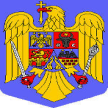 HOTĂRÂREpentru aprobarea bugetului de venituri şi cheltuieli pe anul 2023 pentru Administraţia Naţională „Apele Române”, aflată în coordonarea Ministerului Mediului, Apelor şi PădurilorÎn temeiul art.108 din Constituţia României, republicată și al art.4 alin.(8) din Ordonanţa de urgenţă a Guvernului nr.107/2002, privind înfiinţarea Administraţiei Naţionale „Apele Române”, aprobată cu modificări prin Legea nr.404/2003, cu modificările şi completările ulterioareGuvernul României adoptă prezenta hotărâre :   Art.1. Se aprobă bugetul de venituri și cheltuieli pe anul 2023 pentru Administrația Națională „Apele Române”, instituție publică finanțată din venituri proprii, aflată în coordonarea Ministerului Mediului, Apelor şi Pădurilor, prevăzut în anexele nr. 1 si 2 care fac parte integrantă din prezenta hotărâre. Art. 2. Suma de 117.732 mii lei reprezentând deficit pe anul 2023, prevazută în anexă, se va acoperi din excedentul anilor precedenți.PRIM-MINISTRUNICOLAE-IONEL CIUCĂ